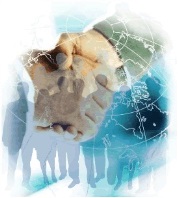 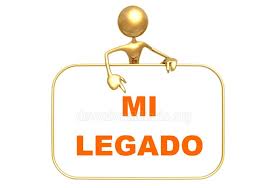                                     MODO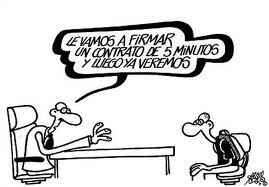 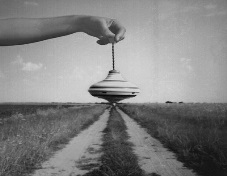 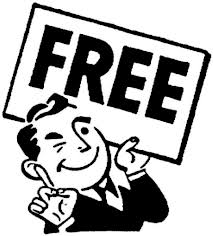 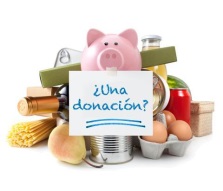 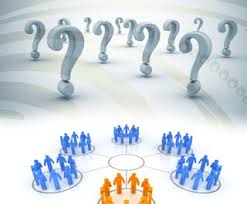 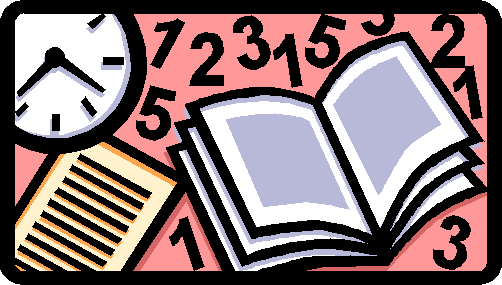 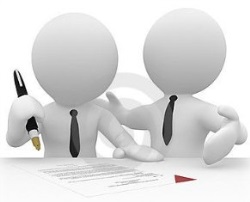 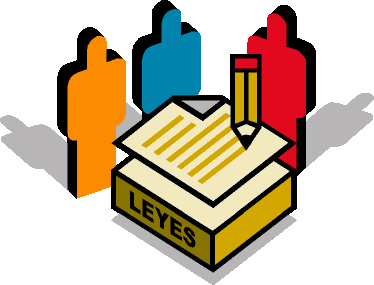 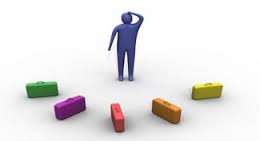 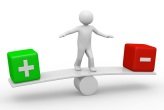 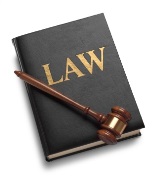 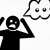                  CONDICIÓN                                                                          TÉRMINO                 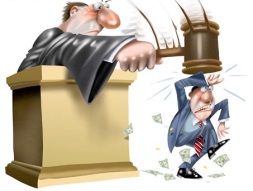 